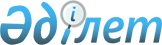 Об утверждении формы заявления на получение разрешения на специальное водопользование и формы разрешения на специальное водопользованиеПриказ Министра сельского хозяйства Республики Казахстан от 30 ноября 2015 года № 19-1/1051. Зарегистрирован в Министерстве юстиции Республики Казахстан 29 декабря 2015 года № 12626.
      Примечание РЦПИ!

      Порядок введения в действие приказа см. п.4
      В соответствии с подпунктом 6-1) пункта 1 статьи 37 Водного кодекса Республики Казахстан от 9 июля 2003 года ПРИКАЗЫВАЮ:
      1. Утвердить:
      1) форму заявления на получение разрешения на специальное водопользование, согласно приложению 1 к настоящему приказу;
      2) форму разрешения на специальное водопользование, согласно приложению 2 к настоящему приказу.
      2. Комитету по водным ресурсам Министерства сельского хозяйства Республики Казахстан в установленном законодательством порядке обеспечить:
      1) государственную регистрацию настоящего приказа в Министерстве юстиции Республики Казахстан;
      2) в течение десяти календарных дней после государственной регистрации настоящего приказа его направление на официальное опубликование в периодические печатные издания и в информационно-правовую систему "Әділет";
      3) размещение настоящего приказа на интернет-ресурсе Министерства сельского хозяйства Республики Казахстан и интранет-портале государственных органов.
      3. Контроль за исполнением настоящего приказа возложить на курирующего вице-министра сельского хозяйства Республики Казахстан.
      4. Настоящий приказ вводится в действие по истечении двадцати одного календарного дня после дня его первого официального опубликования, но не ранее 1 января 2016 года.
      "СОГЛАСОВАН"   
      Министр по инвестициям и развитию   
      Республики Казахстан   
      ___________ А. Исекешев   
      23 декабря 2015 года
      "СОГЛАСОВАН"   
      Министр национальной экономики   
      Республики Казахстан   
      ___________ Е. Досаев   
      "  "   2015 года
      "СОГЛАСОВАН"   
      Министр энергетики   
      Республики Казахстан   
      ___________ В. Школьник   
      "  "   2015 года Заявление на получение разрешения на специальное водопользование
      Сноска. Форма - в редакции приказа Министра экологии, геологии и природных ресурсов РК от 06.08.2020 № 183 (вводится в действие по истечении 21 (двадцати одного) календарного дня после дня его первого официального опубликования).
      Прошу выдать разрешение на (отметить в соответствующей ячейке):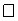  сброс подземных вод (шахтных, карьерных, рудничных), попутно забранных при разведке и (или) добыче твердых полезных ископаемых, промышленных, хозяйственно-бытовых, дренажных, сточных и других вод в поверхностные водные объекты, недра, водохозяйственные сооружения или рельеф местности;


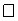 забор и (или) использование подземных вод с применением сооружений или технических устройств, указанных в пункте 1 статьи 66 Водного кодекса Республики Казахстан от 9 июля 2003 года (далее - Кодекс);


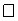  забор и (или) использование поверхностных вод с применением сооружений или технических устройств, указанных в пункте 1 статьи 66 Кодекса.


      1. Сведения о физическом или юридическом лице:
      1) фамилия, имя, отчество (при его наличии), контактный телефон лица, ответственного за водопользование ____________________________________;
      2) кадастровый номер объекта недвижимости, инвентарный номер технического устройства, при помощи которого осуществляется специальное водопользование __________________________.
      2. Ситуационная схема мест забора и (или) использования поверхностных вод, сброса сточных вод, источника подземных вод, с указанием координат прилагается и представляется по форме, согласно приложению 1 к настоящему заявлению.
      3. Цель водопользования ________________________________________
      4. Информация о водном объекте, используемом при специальном водопользовании, заполняется по форме согласно приложению 2 к настоящему заявлению.
      5. Расчетный объем забора и (или) использования поверхностных вод, сбрасываемых сточных вод, забираемых подземных вод представляется по форме согласно приложению 3 к настоящему заявлению (указывается отдельно для каждого вида водопользования, за исключением физических и юридических лиц, осуществляющих использование водных объектов для целей гидроэнергетики и регулирования стока).
      6. Удельные нормы водопотребления и водоотведения на единицу продукции и данные об их согласовании с ведомством уполномоченного органа в области использования и охраны водного фонда, водоснабжения, водоотведения за исключением физических или юридических лиц, осуществляющих изъятие водных ресурсов для водоподготовки и (или) доставки водопотребителям для питьевых нужд, деятельность по регулированию поверхностного стока при помощи подпорных гидротехнических сооружений, использование водных объектов без изъятия из них водных ресурсов, сброс попутно забранных подземных вод (шахтных, карьерных, рудничных), которые представляют расчеты по обоснованию объемов водопотребления и водоотведения
      __________________________________  (нормы, дата и срок согласования)
      7. Предполагаемые сроки начала и окончания водопользования:
      Дата начала водопользования "___" ________ 20___ года
      Дата окончания водопользования "___" ________ 20___ года
      8. Характеристика производственной деятельности водопользователя (объем выпускаемой продукции, численность работников, обслуживаемого населения, мощность, площади орошаемых участков) _____________________
      9. Перечень вторичных водопользователей по форме, согласно приложению 4 к настоящему заявлению (заявки на подачу или прием сточных вод прилагаются к документам на получение разрешения на специальное водопользование).
      10. Данные ранее выданного разрешения на специальное водопользование (номер, дата выдачи, кем выдано, срок действия, если таковые имеются у заявителя) ________________________________________________
      11. Описание оборудования для учета использования вод, ведения режимных наблюдений и лабораторных анализов (тип, марка, технические характеристики, количество, срок поверки, области аккредитации лабораторий) ___________________________________________________________________
      12. Данные о разрешении на эмиссии в окружающую среду - при сбросе очищенных промышленных, хозяйственно-бытовых, дренажных и других сточных вод, за исключением сброса теплообменных
      (нормативно-чистых) вод ____________________________________________.  (номер, срок действия разрешения)
      13. Данные санитарно-эпидемиологического заключения о соответствии (несоответствии) объекта эпидемической значимости нормативным правовым актам в сфере санитарно-эпидемиологического благополучия населения и гигиеническим нормативам - при заборе поверхностных и (или) подземных вод для хозяйственно-питьевого водоснабжения
      _______________________________________  (номер, дата выдачи)
      14. Намерения заявителя в части обеспечения рационального использование водных ресурсов и сокращения потерь воды (в соответствии со статьей 72 Кодекса) (перечислить) __________________________________
      Согласен на использование сведений, составляющих охраняемую законом тайну, содержащуюся в информационных системах.
      Заявитель ________________________________________________________________
                                     фамилия, имя, отчество (при его наличии) 
      "____" _________ 20 ___ года
      Заявление принято к рассмотрению "____" _________ 20 ___ года 
      _________________________________________________________________________
       (подпись, фамилия, имя, отчество (при его наличии) лица, принявшего заявление) СИТУАЦИОННАЯ СХЕМА 
мест забора и (или) использования поверхностных вод, сброса сточных вод, источника подземных вод Масштаб ________________ (указать)
      Площадь земельного участка, обозначенная на ситуационной схеме угловыми точками составляет _______ гектаров (квадратных километров).
      Ситуационная карта-схема прилагается к документам на получение разрешения на специальное водопользование.  Информация о водном объекте, используемом при специальном водопользовании
      Примечание:
      * море - 10, река - 20, пересыхающая река - 21, озеро - 30, водохранилище пруд - 40, водохранилище наливное - 40, магистральный канал - 50, магистральный трубопровод - 55, подземный водоносный горизонт - 60, шахта, рудник, карьер - 61, скважины вертикального дренажа - 62, коллекторно-дренажная сеть - 70, коллекторы, не связанные с речной сетью - 71, коллекторы, достигающие поверхностных водных объектов - 72, земледельческие поля орошения - 80, накопители - 81, рельеф местности - 82, поля фильтрации - 83, сеть водопровода - 90, сеть канализации - 91.
      ** ХП - хозяйственно-питьевые, ПР - производственные, СХ - сельскохозяйственное водоснабжение, ОР - орошение регулярное, ОЛ - орошение лиманное, ОП - обводнение пастбищ, ЗС - залив сенокосов, ПРХ - прудовое рыбное хозяйство, ПГ - поддержание горизонтов в каналах, ПП - поддержание пластового давления, НВ - наполнение наливных водохранилищ, ТВ - транзит воды, ПБ - передано без использования, ДБ - передано другому бассейну, ДГ - передано другому государству, ПК - промывка каналов, СП - санитарные попуски, ГЭ - гидроэнергетика, ПИ - прочие. Расчетный объем забора и (или) использования поверхностных вод, сбрасываемых сточных вод, забираемых подземных вод
      Вид специального водопользования_______________________________ Перечень вторичных водопользователей Форма
разрешения на специальное водопользование
      Государственный Герб Республики Казахстан
      Вторая категория разрешений
      Разрешение четвертого класса Разрешение на специальное водопользование
      Вид специального водопользования ____________________________________
      (в соответствии с пунктом 6 статьи 66 Водного кодекса
                               Республики Казахстан от 9 июля 2003 года)
      Цель специального водопользования ___________________________________
      Условия специального водопользования указаны в приложении к
      настоящему разрешению на специальное водопользование.
      Выдано ______________________________________________________________
      (полное наименование физического или юридического лица, ИИН/БИН,
      адрес физического и юридического лица)
      Орган, выдавший разрешение __________________________________________
      Дата выдачи разрешения "  "      20 года
      Срок действия разрешения "  "      20 года
                                     №               Серия
      Руководитель органа, выдавшего разрешение __________________________
                        (подпись, фамилия, имя, отчество (при его наличии) 
                                                      Место печати          Условия специального водопользования
      1. Специальное водопользование разрешается при соблюдении
      следующих условий (указывается отдельно для каждого вида специального
      водопользования):
      Вид специального водопользования ______________________________
      Расчетные объемы водопотребления*
      продолжение таблицы
      * Примечание: для физических и юридических лиц, осуществляющих использование водных объектов для целей гидроэнергетики и регулирования стока, в графе 13 указываются условия, на которых разрешается использования вод. Графы 14-25 не заполняются.
      Расчетные объемы водоотведения
      продолжение таблицы
      2. Дополнительные требования к условиям водопользования,
      связанные с технологической схемой эксплуатации объекта в
      соответствии со статьей 72 Водного кодекса Республики Казахстан
      от 9 июля 2003 года
      ____________________________________________________________________.
      3. Условия использования подземных вод, представляемых
      территориальными подразделениями уполномоченного органа по изучению и
      использованию недр при согласовании условий специального
      водопользования
      ____________________________________________________________________.
					© 2012. РГП на ПХВ «Институт законодательства и правовой информации Республики Казахстан» Министерства юстиции Республики Казахстан
				
Министр сельского хозяйства
Республики Казахстан
А. МамытбековПриложение 1 к приказу 
Министра сельского хозяйства
Республики Казахстана
от 30 ноября 2015 года № 19-1/1051Форма
В ______________________________________________________________________
(полное наименование государственного органа)
от _______________________________________________________________________
(фамилия, имя, отчество (при его наличии) физического лица или полное наименование юридического лица)
Адрес заявителя ___________________________________________________________
(индекс, город, район, область, улица, номер дома, телефон)
Реквизиты заявителя ___________________________________________________________
(для физических лиц - индивидуальный идентификационный номер,
__________________________________________________________________________
для юридических лиц - бизнес-идентификационный номер)Приложение 1 к заявлению о 
выдаче разрешения на 
специальное водопользованиеФорма
Наименование места (или водного объекта) водозабора (водоотведения)
Площадь земельного участка, обозначенная на ситуационной схеме угловыми точками
№№ точек
Географические координаты
Географические координаты
Географические координаты
Географические координаты
Географические координаты
Географические координаты
Наименование места (или водного объекта) водозабора (водоотведения)
Площадь земельного участка, обозначенная на ситуационной схеме угловыми точками
№№ точек
долгота
долгота
долгота
широта
широта
широта
Наименование места (или водного объекта) водозабора (водоотведения)
Площадь земельного участка, обозначенная на ситуационной схеме угловыми точками
№№ точек
градус
минута
секунда
градус
минута
секунда
________ гектар

________ квадратный километр
1
________ гектар

________ квадратный километр
2
________ гектар

________ квадратный километр
...
________ гектар

________ квадратный километр
1
________ гектар

________ квадратный километр
2
________ гектар

________ квадратный километр
...
________ гектар

________ квадратный километр
1
________ гектар

________ квадратный километр
2
________ гектар

________ квадратный километр
...Приложение 2 к заявлению о 
выдаче разрешения на 
специальное водопользованиеФорма
№
Наименование водного объекта, основные гидрологические и гидрогеологические характеристики (при сбросе промышленных, хозяйственно-бытовых, дренажных и других сточных вод в водохозяйственные сооружения или рельеф местности указываются характеристики сооружений, предназначенных для сброса и приема данных вод)
Код источника* (приемника)
Вид специального водопользования
Вид (код)** использования
1
2
…Приложение 3 к заявлению о 
выдаче разрешения на 
специальное водопользованиеФорма
№
Месяцы
Кубический метр/сутки
Кубический метр/месяц
1
2
3
4
1
Январь
2
Февраль
3
Март
4
Апрель
5
Май
6
Июнь
7
Июль
8
Август
9
Сентябрь
10
Октябрь
11
Ноябрь
12
Декабрь
Итого в год, кубический метр/год
Итого в год, кубический метр/годПриложение 4 к заявлению о 
выдаче разрешения на 
специальное водопользованиеФорма
№
Наименование водопользователей
Код государственного учета использования вод (ГУИВ) водопользователя (при его наличии)
Расчетный объем (кубический метр/год)
Цель водопользования
Номер и дата договора
1
2
3
4
5
6
1
2
3
4
…
Итого в год, кубический метр/год
Итого в год, кубический метр/год
Итого в год, кубический метр/годПриложение 2
к приказу Министра сельского
хозяйства Республики Казахстан
от 30 ноября 2015 года № 19-2/1051  Приложение
к разрешению на специальное
водопользование
№     Серия
от "  "        20 года
№
Наименование водного объекта
Код источника
Код передающей организации
Код моря-реки
Притоки
Притоки
Притоки
Притоки
Притоки
Код качества
Расстояние от устья, км
Расчетный годовой объем водозабора
№
Наименование водного объекта
Код источника
Код передающей организации
Код моря-реки
1
2
3
4
5
Код качества
Расстояние от устья, км
Расчетный годовой объем водозабора
1
2
3
4
5
6
7
8
9
10
11
12
13
1
2
…
Расчетные объемы годового водозабора по месяцам
Расчетные объемы годового водозабора по месяцам
Расчетные объемы годового водозабора по месяцам
Расчетные объемы годового водозабора по месяцам
Расчетные объемы годового водозабора по месяцам
Расчетные объемы годового водозабора по месяцам
Расчетные объемы годового водозабора по месяцам
Расчетные объемы годового водозабора по месяцам
Расчетные объемы годового водозабора по месяцам
Расчетные объемы годового водозабора по месяцам
Расчетные объемы годового водозабора по месяцам
Расчетные объемы годового водозабора по месяцам
Обеспеченность годовых объемов
Обеспеченность годовых объемов
Обеспеченность годовых объемов
Вид использования
Вид использования
Январь
Февраль
Март
Апрель
Май
Июнь
Июль
Август
Сентябрь
Октябрь
Ноябрь
Декабрь
95 %
75 %
50 %
Код
Объем
14
15
16
17
18
19
20
21
22
23
24
25
26
27
28
29
30
№

п/п
Наименование водного объекта
Код источника
Код принимающей организаций
Водохозяйственный участок
Код моря-реки
Притоки
Притоки
Притоки
Притоки
Притоки
Код качества
Расстояние от устья, км
Расчетный годовой объем водоотведения
№

п/п
Наименование водного объекта
Код источника
Код принимающей организаций
Водохозяйственный участок
Код моря-реки
1
2
3
4
5
1
2
3
4
5
6
7
8
9
10
11
12
13
14
1
...
Расчетный годовой объем водоотведения по месяцам
Расчетный годовой объем водоотведения по месяцам
Расчетный годовой объем водоотведения по месяцам
Расчетный годовой объем водоотведения по месяцам
Расчетный годовой объем водоотведения по месяцам
Расчетный годовой объем водоотведения по месяцам
Расчетный годовой объем водоотведения по месяцам
Расчетный годовой объем водоотведения по месяцам
Расчетный годовой объем водоотведения по месяцам
Расчетный годовой объем водоотведения по месяцам
Расчетный годовой объем водоотведения по месяцам
Расчетный годовой объем водоотведения по месяцам
Загрязненные
Загрязненные
Нормативно-чистые (без очистки)
Нормативно-очищенные
Январь
Февраль
Март
Апрель
Май
Июнь
Июль
Август
Сентябрь
Октябрь
Ноябрь
Декабрь
Без очистки
Недостаточно очищенных
Нормативно-чистые (без очистки)
Нормативно-очищенные
15
16
17
18
19
20
21
22
23
24
25
26
27
28
29
30